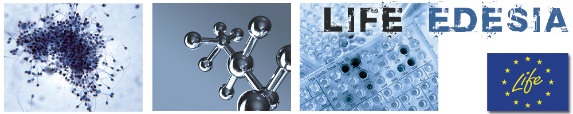 EFSA – IPAM day - 3rd LIFE-EDESIA workshop onEndocrine Disruptors and alternative methods to animal testing –a scientific and regulatory perspectiveFebruary 28th, 2018Workshop venue: Parma, EFSA Room 00/M07, via Carlo Magno, 1A 43126 Parma PR, ItalyREGISTRATION FORMto be submitted within Friday, February 23rd 2018 by e-mail to: stefano.lorenzetti@iss.itFamily name ………………………………………………………………………………………………………….Name………………………………………………………………………………………………………………….Title ………………………………………………………………………………………………………………….Gender:			Female					Male 			Birthplace …………………………………………………………………………………………………………….Date of birth…………………………………………………………….…………………………………………….Nationality ……………………………………………………………………………………………………………Affiliation …………………………………………………………………………………………………………….………………………………………………………………………………………………………………………...Address ………………………………………………………………………………………………………………………………………………………………………………………………………………………………………...Phone …………………………………………………………………………...…………………………………….E-mail 1 ………………………………………………………………………………………………………………E-mail 2…………………………………………………………………………………………………….…………Scientific CommitteePietro COZZINI – University of Parma, ParmaStefano LORENZETTI – LIFE-EDESIA project manager, IPAM secretariat, Istituto Superiore di Sanità (ISS), RomeIsabella DE ANGELIS – IPAM President, Istituto Superiore di Sanità (ISS), RomeStylianos KOULOURIS – Engagement & Cooperation Unit, EFSA, ParmaAcknowledgementsThe organization of the LIFE-EDESIA workshops are made possible by the support of the European Food Safety Authority (EFSA) and by the Italian Platform on Alternative Methods (IPAM; www.ipamitalia.org).The event is organized within the frame of the After-Life communication activities of the LIFE-EDESIA project (LIFE12 ENV/IT/000633; www.iss.it/life; life.edesia@iss.it).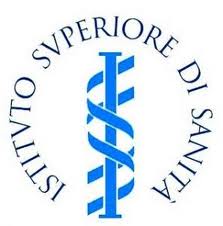 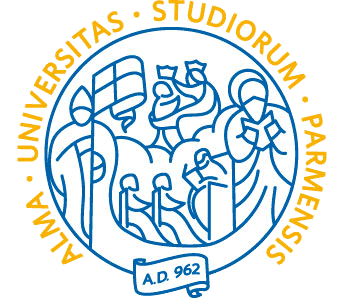 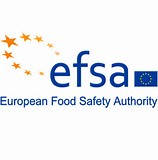 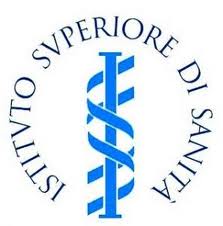 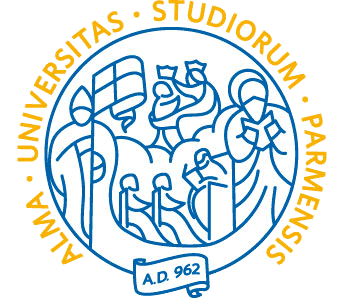 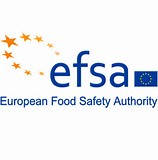 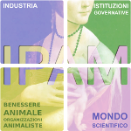 